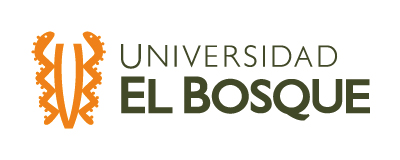 El Bosque UniversityColombian School of MedicineBogotá, D.C. ColombiaDECLARATION OF ORIGINALITY AND CESSION OF AUTHOR RIGHTS Title of the study presented:
_____________________________________________________________________

By means of the present I certify being the original author/authoress of the project presented for a possible publication in the Revista Salud Bosque ISSN 2248-5759 of El Bosque University because its contents are product of my direct intellectual contribution. All data and references regarding published material have been properly identified with their credits, included in the bibliographical notes and citations, and in cases so requiring, I have the due authorizations from those who have the patrimonial rights. Due to this, I declare that all presented material are duly free from author rights and therefore I am responsible in case of any dispute or claim regarding said intellectual property rights, exonerating El Bosque University from any responsibility.

I declare that the present article has not been presented to any other serial publication for its evaluation and publishing.
In case the article titled:                                                                     is approved for publishing, I, as author/authoress and owner of author rights, allow El Bosque University for an unlimited time and manner to include said text in Revista Salud Bosque ISSN 2248-5759  so it may be reproduced, edited, distributed, exhibited and communicated in the country and abroad via printed media, electronic, CD ROM, internet in full text or any other known or to be known media.As a compensation for the present authorization, I declare my conformity with receiving two (2) issues of the journal in which my article may be published. I also accept that if there are several authors of the same article, each of them will receive one (1) issue.
As documentary proof of the previously stated, this declaration was signed on the____ day, of the month of ______________, in the city of ___________________.
Names, signature and ID number. If there are several authors, the text must be in plural and each one must sign and write its ID number.